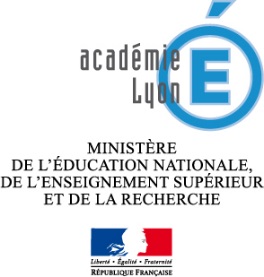 ÉTABLISSEMENT 2019 - 2020ÉTABLISSEMENT 2019 - 2020Nom :  Collège Jean GionoAdresse : route d’irigny69230 St Genis LavalTéléphone :   04 78 56 33 28                                                           Adresse électronique : 0692521r@ac-lyon.frNom :  Collège Jean GionoAdresse : route d’irigny69230 St Genis LavalTéléphone :   04 78 56 33 28                                                           Adresse électronique : 0692521r@ac-lyon.frIDENTIFICATION DE L'ÉLÈVENom et prénom de l'élève :	Date de naissance : Classe fréquentée :	Sexe : 3ÈME TRIMESTRE : DEMANDE DES REPRÉSENTANTS LÉGAUX A L’ISSUE DE LA CLASSE DE  QUATRIEMENous souhaitons pour la rentrée prochaine :           Le passage en classe de troisième générale   au collège Jean Giono                                                -      LV2 :                 Allemand          Italien          Espagnol                                              -   Option Latin (2 heures/semaine)          oui               non                                               -  Option Euro (2H/semaine)      * *                 oui               non       Le passage en classe de troisième prépa-métiers*   : le dossier spécifique a été élaboré avec le Professeur Principal et Mme Dali.            Autre  : …………………………………………………………………………………………….À .................................................... le ......................................               Signature des représentants légaux :*L’inscription à une option engage l’élève sur l’ensemble de sa scolarité au collège.